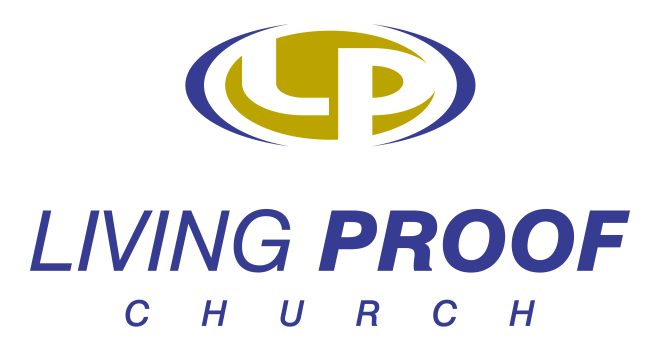 Wedding Music/Sound/Video Request FormBride’s Name: _________________________________________________________________Bride’s Address: Bride’s Email Address: Bride’s Home & Cell Phone Numbers: (H):                                      (C):Groom’s Name: _______________________________________________________________Groom’s Address: _____________________________________________________________Groom’s Email Address: ________________________________________________________Groom’s Home & Cell Phone Numbers: (H): __________________ (C): ________________Wedding Coordinator’s Name (if required): _______________________________________Wedding Coordinator’s Phone Number: __________________________________________Wedding Coordinator’s Email Address: ___________________________________________Videographer’s Name: __________________________________________________________Videographer’s Phone Number: __________________________________________________Videographer’s Email Address: __________________________________________________Wedding Music/Sound/Video Request Form (Cont.)All music should be submitted to the Living Proof Church (LPC) Event Coordinator or Praise and Worship Leader on a compact disk (CD) at least 2 weeks prior to the wedding date.  At a minimum include the prelude music, parent and grandparent entry music, attendant’s entry music, bride’s entry music, and bridal party exiting music. LPC will not provide musical instruments for a band or soloist performing at the wedding.  All music and Digital Video Disks (DVD) provided to the LPC Event Coordinator must be approved by the LPC Praise and Worship Leader.  The LPC sound technician must be provided all CDs or DVDs along with the order of service and music play list 5 days prior to the wedding.    List of songs you provided to the LPC Event Coordinator:_______________________________________________________________________  __________________________________________________________________________________________________________________________________________________________________________________________________________________________________________________________________________________________________________________________________________________________________________________________________________________________________________Please indicate the number and type of microphone or other sound devices needed for the wedding and/or rehearsal:____________________________________________________________________________________________________________________________________________________________________________________________________________________________________________________________________________________________